Insert School Name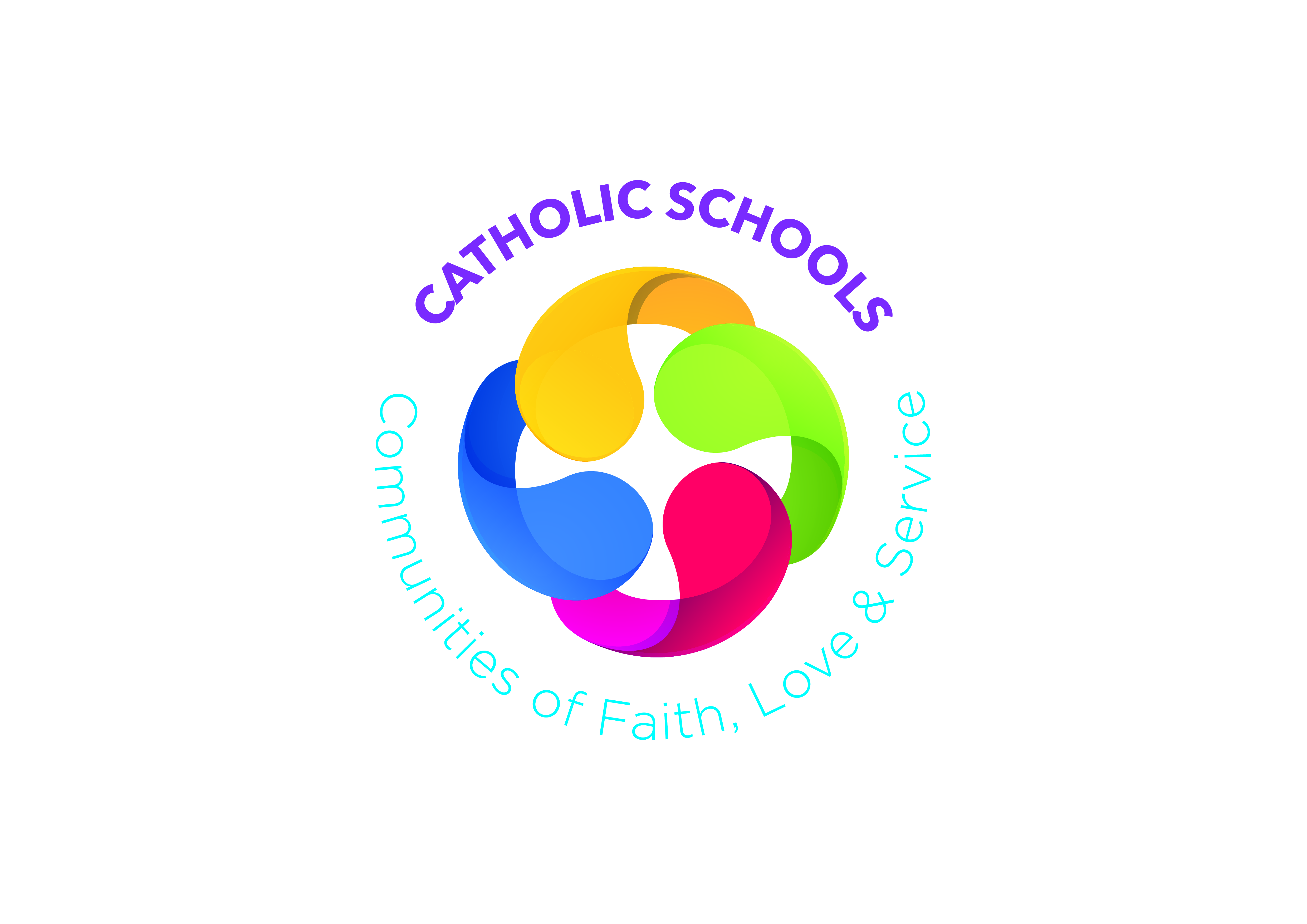 Key Stage Two CharterInsert School Mission Statement / Strapline / MottoIn our school we are inspired and guided by Christ’s commandment to “love one another as I have loved you”.  We live our lives based on the teachings of Jesus to show love, respect, truth and justice.  We welcome and respect everyone in our school community.  We take time to reflect, pray and learn about God.In our school we show God’s love to each other by:Following the teaching of Jesus in daily lifeTaking part respectfully during Prayer Services, School Assembly and Mass and think about the meaning of the words we are prayingRespecting other faiths, traditions and personal circumstancesRespecting the rights, opinions, thoughts and feelings of othersShowing care for others through my choice of words and actionsRespecting the school and wider environmentContributing to the school community by getting involved and making a differenceI agree to try my best to carry out these responsibilities Pupil:	______________________________Parent:	______________________________Date:	______________________________You may wish to include the class and/or school rules as a reminder or a reference to the school’s Positive Behaviour Policy Statement	